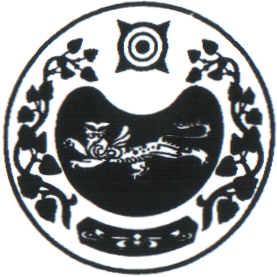                                                          ПОСТАНОВЛЕНИЕ от 13.11.2023 г.                                       аал Чарков                                                № 95-пО присвоении адресаземельному участку	В связи с упорядочением нумерации объектов в аале Чарков Усть-Абаканского района Республики Хакасия, в соответствии с Примерным Положением о порядке присвоения, изменения, аннулирования и регистрации адресов объектов недвижимости на территории Усть-Абаканского района, утвержденным Постановлением Главы администрации Усть-Абаканского района  от 15.10.2002 года № 67-п, Администрация Чарковского сельсоветаПОСТАНОВЛЯЕТ:1. Вновь образованному земельному участку ЗУ1 площадью1901кв.м из земель населенных пунктов  присвоить адрес:	- Российская Федерация, Республика Хакасия, Усть-Абаканский муниципальный район, сельское поселение Чарковский сельсовет, аал Чарков, улица Лазо, земельный участок 9/2.Глава Чарковского сельсовета					А.А. АлексеенкоРОССИЯ ФЕДЕРАЦИЯЗЫХАКАС РЕСПУБЛИКАЗЫАFБАН ПИЛТIРI АЙМАFЫЧАРКОВ ААЛНЫН ЧОБI                       АДМИНИСТРАЦИЯЗЫРОССИЙСКАЯ ФЕДЕРАЦИЯРЕСПУБЛИКА ХАКАСИЯУСТЬ-АБАКАНСКИЙ РАЙОНАДМИНИСТРАЦИЯЧАРКОВСКОГО  СЕЛЬСОВЕТА